Report: Mobile Is Way Of Life For MillennialsMobile purchases were a frequent option for 8 in 10 millennials that Tapjoy recently surveyed, and the primary shopping categories were streaming services, takeout and delivery food, apparel and beauty products. Brand values are important to this demographic, with 55% following those that treat workers well.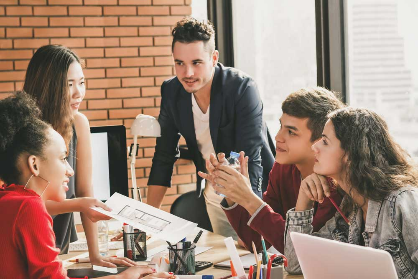 [A]listdaily 10.19.21https://www.alistdaily.com/entertainment/tapjoy-modern-mobile-gamer-2021-report/Image credit:https://advancesystems.ie/wp-content/uploads/2018/01/Millennials-in-the-Workplace-Ireland.jpg